Домашна работа по Български език- 6. клас – 18 седмицаУрок -Минало неопределено времеСпрегнете глаголите ходя, чета, рисувам в минало неопределено време по модела:  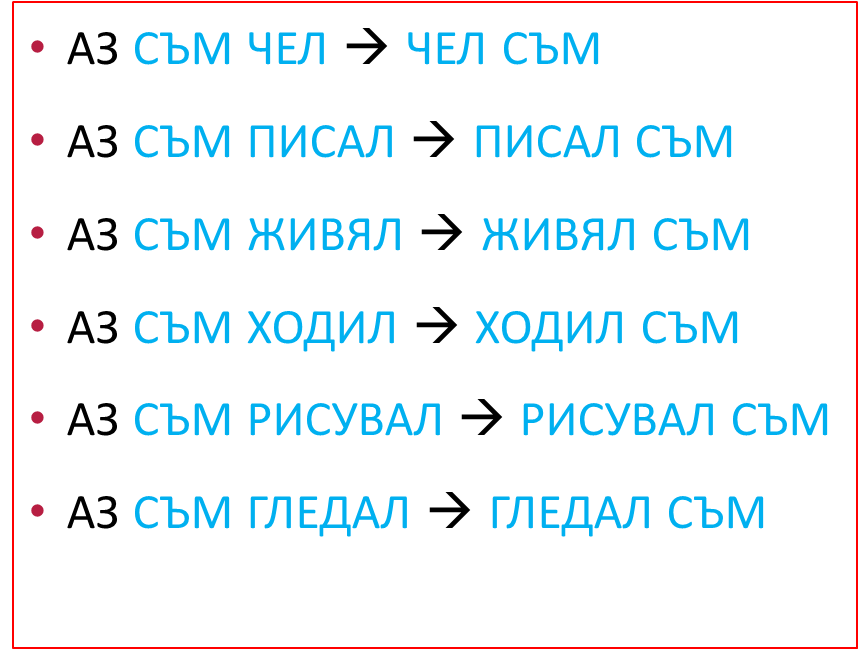 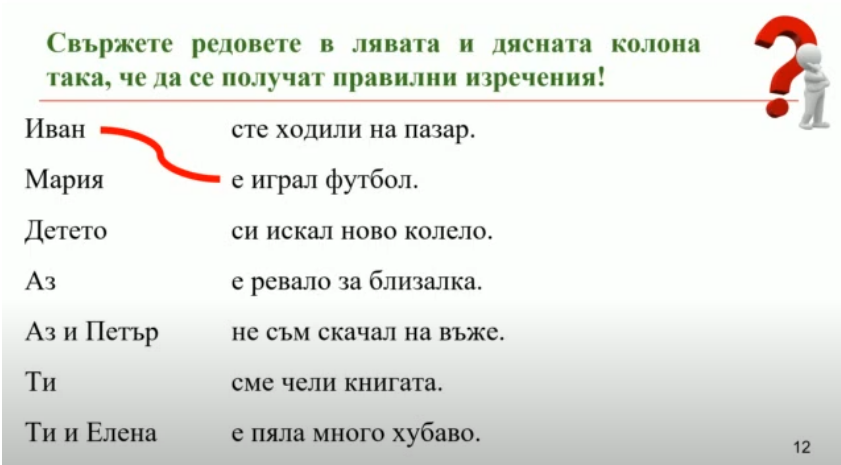 Домашна работа по Литература- 6. клас – 18 седмицаОтговорете на въпросите:1.Кой е на снимката и какво знаете за него?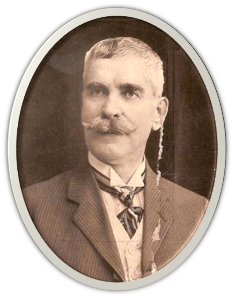 2. „Под игото“ е...... и е написан от............:3. Къде е написана творбата „Под игото?.......................................................4. През коя година?..................................................................5. От колко части се състои произведението?......................................................6. За кое важно историческо събитие се разказва?.............................................................7.Първото издание излиза на ...................................език.8. Работното заглавие е:.....................................................9. Избройте героите в „Радини вълнения“.......................................................................................................10. За какво се разказва в главата „Рдини вълнения?...........................................................................Домашна работа по История и цивили зация- 6. клас – 18 седмицаПрочетете внимателно, моля: 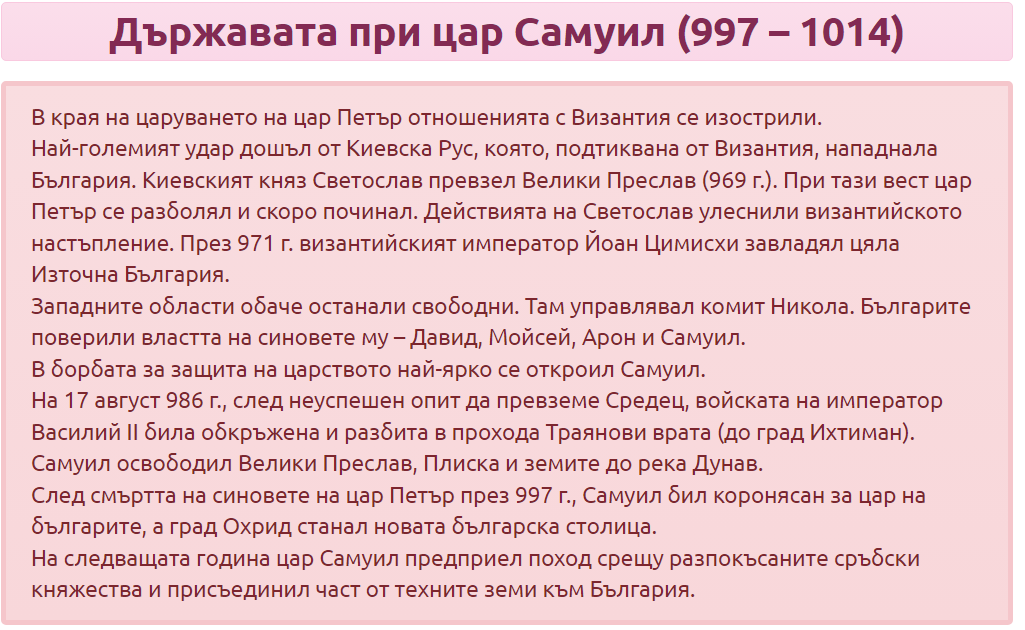 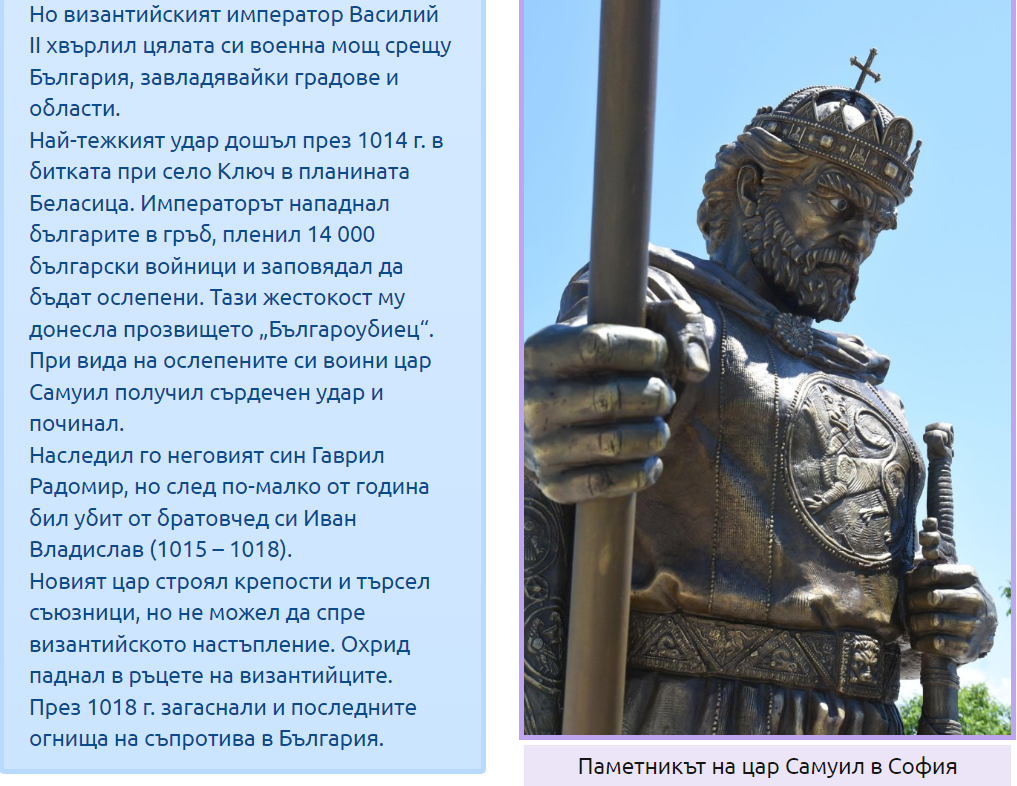 